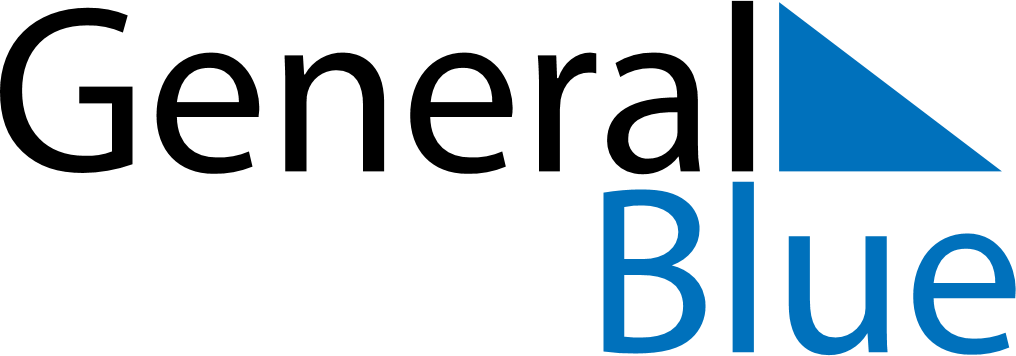 November 2024November 2024November 2024November 2024November 2024November 2024Busto Arsizio, Lombardy, ItalyBusto Arsizio, Lombardy, ItalyBusto Arsizio, Lombardy, ItalyBusto Arsizio, Lombardy, ItalyBusto Arsizio, Lombardy, ItalyBusto Arsizio, Lombardy, ItalySunday Monday Tuesday Wednesday Thursday Friday Saturday 1 2 Sunrise: 7:04 AM Sunset: 5:11 PM Daylight: 10 hours and 7 minutes. Sunrise: 7:05 AM Sunset: 5:10 PM Daylight: 10 hours and 4 minutes. 3 4 5 6 7 8 9 Sunrise: 7:07 AM Sunset: 5:09 PM Daylight: 10 hours and 1 minute. Sunrise: 7:08 AM Sunset: 5:07 PM Daylight: 9 hours and 59 minutes. Sunrise: 7:10 AM Sunset: 5:06 PM Daylight: 9 hours and 56 minutes. Sunrise: 7:11 AM Sunset: 5:04 PM Daylight: 9 hours and 53 minutes. Sunrise: 7:12 AM Sunset: 5:03 PM Daylight: 9 hours and 50 minutes. Sunrise: 7:14 AM Sunset: 5:02 PM Daylight: 9 hours and 48 minutes. Sunrise: 7:15 AM Sunset: 5:01 PM Daylight: 9 hours and 45 minutes. 10 11 12 13 14 15 16 Sunrise: 7:17 AM Sunset: 4:59 PM Daylight: 9 hours and 42 minutes. Sunrise: 7:18 AM Sunset: 4:58 PM Daylight: 9 hours and 40 minutes. Sunrise: 7:19 AM Sunset: 4:57 PM Daylight: 9 hours and 37 minutes. Sunrise: 7:21 AM Sunset: 4:56 PM Daylight: 9 hours and 35 minutes. Sunrise: 7:22 AM Sunset: 4:55 PM Daylight: 9 hours and 32 minutes. Sunrise: 7:24 AM Sunset: 4:54 PM Daylight: 9 hours and 30 minutes. Sunrise: 7:25 AM Sunset: 4:53 PM Daylight: 9 hours and 27 minutes. 17 18 19 20 21 22 23 Sunrise: 7:26 AM Sunset: 4:52 PM Daylight: 9 hours and 25 minutes. Sunrise: 7:28 AM Sunset: 4:51 PM Daylight: 9 hours and 23 minutes. Sunrise: 7:29 AM Sunset: 4:50 PM Daylight: 9 hours and 20 minutes. Sunrise: 7:30 AM Sunset: 4:49 PM Daylight: 9 hours and 18 minutes. Sunrise: 7:32 AM Sunset: 4:48 PM Daylight: 9 hours and 16 minutes. Sunrise: 7:33 AM Sunset: 4:47 PM Daylight: 9 hours and 14 minutes. Sunrise: 7:34 AM Sunset: 4:47 PM Daylight: 9 hours and 12 minutes. 24 25 26 27 28 29 30 Sunrise: 7:36 AM Sunset: 4:46 PM Daylight: 9 hours and 10 minutes. Sunrise: 7:37 AM Sunset: 4:45 PM Daylight: 9 hours and 8 minutes. Sunrise: 7:38 AM Sunset: 4:45 PM Daylight: 9 hours and 6 minutes. Sunrise: 7:39 AM Sunset: 4:44 PM Daylight: 9 hours and 4 minutes. Sunrise: 7:41 AM Sunset: 4:43 PM Daylight: 9 hours and 2 minutes. Sunrise: 7:42 AM Sunset: 4:43 PM Daylight: 9 hours and 1 minute. Sunrise: 7:43 AM Sunset: 4:42 PM Daylight: 8 hours and 59 minutes. 